A Norvég Egyházi Szolgálat Izraelért (NCMI)magyarországi intézetea Gisle Johnson Intézet (GJI)tevékenysége a 2014-es esztendőben – Endreffy GézaA Gisle Johnson Intézet (GJI-Zsidómisszió) számára a 2014-es esztendő nem a nagy alkalmak, konferenciák, események megszervezésben és lebonyolításában telt el, bár magam két nagyon fontos konferencián is részt vettem... A személyes beszélgetések, kapcsolatépítések jegyében azonban több minden történt. Ezzel együtt az Izraelfórum alkalmai is meghatározóak voltak.
A legfontosabb rendszeres alkalom, melyen részt veszek az Izráelfórum, melynek  alapító tagja is vagyok. Ez a „Kerekasztal” 11 szervezetet, gyülekezetet, missziós csoportosulást jelent akiknek Isten szívükre helyzete az Ő népéért való imádkozást, a bizonyságtételt és az igehirdetést valamilyen formában. Ezek a következők: Dániel csoport; Éjféli Kiáltás Misszió; Izrael Keresztény Barátai; Keresztények Izraelért; Keresztyén bizonyságtétel Izraelért; Magyar Evangéliumi Aliansz; Menóra Messiási Gyülekezet; Nemzetközi Keresztény Követség Jeruzsálem; GJI; Zsidók Jézusért Szervezet és a Segítség az Élethez Alapítvány. Az Izráelfórum évente 3-4 alkalommal jön össze, találkozásunk helyszíne a baptista „Bárka” gyülekezet. Alkalmainkat teológiai kérdésekkel kezdjük, valaki fölkészül egy kérdésből (pl. mennyiben tekinthető Izrael állama magalakulása Isten ígéretei beteljesülésének?), bevezetőt mond hozzá és megosztjuk egymással látásunkat, véleményt cserélünk. A társaság nagyon sokszínű. Van olyan, aki a bizonyságtételig sem megy el, az imádkozás szolgálatát végzi. Van, aki az egyházban végzett teológiai munkájával hívja föl a keresztyének figyelmét Isten népének helyzetére és próbálja alakítani felekezete véleményformálását. Van, aki lelki olvasmányok nemzetközi szervezetének irodalmát lefordítva szolgál és van, aki frontális utcamissziót végez. Ezeken az alkalmakon próbálunk közéleti kérdésekre is reflektálni, hallattuk hangunkat a sajtóban is.A 2014-es esztendőben norvég támogatással két igen fontos konferencián is részt vehettem. Az egyik az LCJE (Lausanne Consultation on Jewish Evangelism) 3-4 évente Európában megszervezendő konferencia. Ezúttal a helyszín Kijev volt. Éppen csendben voltak a fegyverek május elején, de érezhető volt a nyugtalanság és a bizonytalanság. Mi azonban megtapasztaltuk azt is, hogy az ukrán nép igen szomjazik az evangéliumra, de anyagi és erkölcsi támogatásra is szüksége van. Szó került a kisebbségek, így a kárpátaljai magyarság és természetesen az ukrajnai zsidóság életéről is. Mindkét kisebbség kiszolgáltatott állapotban van. Alább a konferencia állásfoglalását olvashatjuk.Jézus az ő Népének világossága – a Holokauszt után isA Lausanne Konzultáció a Zsidó-Evangélizációról tizedik európai konferenciájaA konferencia zárónyilatkozataTöbb mint nyolcvan résztvevő tizenkilenc országból – köztük Izraelből – találkozott Kijevben, Ukrajnában 2014. április 28. és május elseje között, hogy információt cseréljenek és a Zsidó nép közötti evangélizációval kapcsolatban Jézus Krisztus egyedülálló voltára mutassanak. A konferencia lezárása képpen a delegáltak a következő állásfoglalást fogalmazták meg:Mi, a 10. Európai Lausanne Konzultáció a Zsidó-Evangélizációról (LCJE) konferencia résztvevői,  mint a Messiás Jézus zsidó és nem-zsidó követői, örülünk annak, hogy sok zsidó ember jut hitre a Messiásban olyan helyeken, ahol korábban a legrosszabb attrocitások történtek a Holokauszt időszakában.Hálát adunk Istennek azoknak az európai és ukrajnai zsidóknak a növekvő számáért, akik elfogadják Jézust, mint Messiást, miközben továbbra is zsidónak vallják magukat. A konferencia szervezői leginkább azért kívántak Kijevben találkozni, mert ezzel kívánták erősíteni és bátorítani Jézus ezen zsidó követőit.Mi, a résztvevők ezért megvalljuk, összhangban az egyetemes Lausanne Mozgalommal, hogy a Messiás eltörölte a “zsidók és pogányok megosztott világát” a kereszten elvégzett munkájával. Megvalljuk továbbá:Jézusnak, a mi Megváltónknak a zsidó voltát,  aki emberi mivoltában Izráel Messiása és Megváltója.Jézusnak, mint zsidók és pogányok számára egyedül Istenhez vezető útnak, az egyedülálló voltát.A keresztyén hit zsidó voltát, amely az Ószövetség jóvátételi és helyettes áldozat gondolatában gyökerezik.Isten visszavonhatatlan elhívását Izráel népe felé, hogy a népek világossága legyen.Kötelességünket, hogy szembeszálljunk az antiszemitizmus minden kifejezési formájával.Az egyház kötelezettségét, hogy hirdesse az evangéliumot a zsidó népnek, és elfogadja, bátorítsa és imádságban hordozza a hívő zsidókat és az ő bizonyságtételüket saját népük felé.Az LCJE az egyetemes Lausanne Mozgalomhoz kapcsolódik. Nagy jelentősége van annak, hogy a konferencia olyan városban zajlott, amely Ukrajna zsidó lakossága felének otthona, és ahol történelmi szempontból a zsidó nép mérhetetlen szenvedéseken ment keresztül, ahol az aljas “golyó általi holokauszt” történt, amely során 1,5 millió zsidót gyilkoltak meg.Az konferencián elhangzott előadások sokféle témát dolgoztak fel, amely mind konferenciánk központi gondolatához kapcsolódott. Jézus zsidó követői rendkívül nagy számban lettek áldozataivá a Holokausztnak, ezért különösen örömteli volt találkozni a növekvő ukrán messiási zsidó mozgalom résztvevő képviselőivel. Ez a nemzetközi találkozó a szolidaritás és bátorítás kifejezése volt Európa többi országának keresztyén szervezetei részéről Jézus zsidó követőinek növekvő csoportja számára a nemzeti válság és bizonytalanság idejében. A konferencián elhangzott előadások elérhetőek lesznek az LCJE weboldalain (www.lcje.net)Elolvasásra ajánljuk: A Willowbanki deklaráció a keresztyén evangéliumról és a zsidó népről (www.lcje.net/willowbank.html)A másik konferencia, amin részt vehettem a GJI színeiben, az a Magyar Állam Emberi Erőforrás Minisztériuma által szervezett zsidó keresztyén konferencia volt Tihanyban, melynek záródokumentumát szintén beillesztem.NYILATKOZATA Tihanyi Bencés Apátságban 2014. március 20-án megtartottKözös jövőnk – közös felelősségünkcímű konferencia szervezői és résztvevői az alábbi nyilatkozatot fogadták el:Emlékeztetve azok felelősségre, akik a korábbi nemzedékek soránaktív részesei voltak a zsidók kiközösítésének;cselekvő részeseivé váltak meghurcolásuknak, deportálásuknak, koncentrációs táborokba küldésüknek;passzív magatartással szemet hunytak a borzalmak láttán vagy hallgatólagosan egyetértettek azokkal;ugyanakkor emlékeztetveazok példájára is, akik szabadságuk, életük kockáztatásával, sőt életük árán is mentették a vészkorszak üldözötteit;és arra a történelmi tapasztalatra, hogy a vallásukat és a hitükből fakadó közösségüket megélő zsidók és keresztények közötti béke és együttműködés az évszázadok során képes volt kibontakozni és hozzájárulni hazánk boldogulásához;felismerve,hogy a Magyarországon élő zsidók II. Világháború alatti és előtti üldözésének olyan tévhitek és hamis előítéletek is kiváltó okai voltak, amelyek évszázadokon át hagyományozódtak, és amelyek még a magát kereszténynek nevező Európában is időnként teret kaptak;hogy a II. Vatikáni Zsinaton elfogadott, korszakot lezáró és új korszakot nyitó Nostra Ætate kezdetű nyilatkozatnak át kell alakítania kortársaink szemléletét;hogy oktatással, az elérhető dokumentumok gondos átvizsgálásából nyert ismeretekkel gazdagabbak leszünk, megismerjük és jobban megértjük elődeink és a magunk életét, korát és kultúráját;figyelembe véve,hogy a teremtő Isten szándéka szerint közös birtokosai vagyunk a teremtett világnak, jó gazdaként felelősek vagyunk érte és egymásért, hiszen mindannyian testvérek vagyunk, közös a jövőnk és osztozunk az együttélés felelősségében;közös elhatározással kijelentjük, hogyhatározottan elítéljük a vészkorszak minden kegyetlenségét és pusztítását, valamint az antiszemitizmus, a kirekesztés és a hátrányos megkülönböztetés minden burkolt és nyílt megjelenési formáját;kegyelettel emlékezünk a vészkorszak áldozataira és embermentő vértanúira;tisztelettel emlékezünk honfitársainkra, akik a legnagyobb veszély és bizonytalanság idején sem felejtették el az isteni parancsolatot: „Szeresd felebarátodat”, ő is olyan, mint te!;felhívjuk a figyelmet a passzív, állásfoglalás-mentes, a mindennapok kritikus kérdéseit figyelmen kívül hagyó magatartás beláthatatlan következményeire;nélkülözhetetlennek tartjuk a különböző népcsoportok és vallási közösségek közötti kapcsolatok keresését és ápolását, a párbeszéd kultúrájának szünet nélküli fenntartását, művelését, ésvalljuk a szeretetből fakadó őszinte beszéd, barátság és tisztelet elsőbbségét az emberek közti kapcsolatokban.Mindehhez kérjük a Mindenható világosságát, segítségét és áldását!Megpezsdülni látszik a keresztyének élete, bár ez elsősorban nem a történelmi felekezetek között vehető észre a zsidómisszió területén, hanem a kisebb csoportok és szabadegyházak gyülekezetei kezdenek intenzíven missziót folytatni, bizonyságtételt megfogalmazni a zsidóság felé. Ennek egyik legjobban tetten érhető mozzanata az, hogy hazánkban is meggyökerezni látszik a Jews for Jesus (JfJ) amerikai hátterű elsősorban utcai missziót végző felekezetközi mozgalom. Az ő szervezésükben vettem részt széder vacsorán, más eseményeken. Más gyülekezetek is elől járnak a misszióban. Külföldi neves előadókkal szervezenk konferenciákat, hitmélyítő alkalmakat. Így volt nálunk Arnold G. Fruchtenbaum, Richard Harvey, Johannes Gerloff is.Szerelemből Auswitzba című film bemutatóján is részt vehettem az izraeli kulturális intézetben, melyen szintén jó beszélgetés és előadás hangzott el a mai zsidóság életéről.Nagy eseménysorozat előkészületei zajlanak most, melyben – lehetőségeimhez mérten – próbálok magam is rész venni. Ez a Menetelés az Életért mozgalom, mely végig járja a deportálások útvonalát, felhívva a figyelmet a Holokauszt botrányára és szégyenére. A szervezet, amely ez a „zarándoklatot” kitalálta olyan megtért emberek, akiknek szülei, nagyszülei SS tisztek, katonák, börtönőrök voltak. Az eseménysorozat első megmozdulásai már 2014-ben voltak.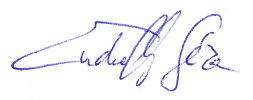 2015. február 19.										Endreffy Géza